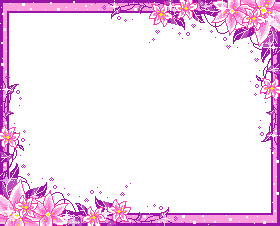 Советы родителям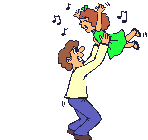  -Создайте фонотеку из записей классической музыки, детских песенок, песен из     мультипликационных фильмов, плясовых, маршевых мелодий и др. -  Организуйте домашний оркестр из детских музыкальных инструментов, звучащих покупных и самодельных игрушек и сопровождайте подыгрыванием на них записи детских песен, различных танцевальных и маршевых мелодий. -Такой аккомпанемент  украсит и собственное исполнение песен, кроме того, можно сопровождать его фланелеграфным театром.            -Чтение стихов, сказочных историй также может сопровождаться подыгрыванием на   музыкальных инструментах.          - Развивать тембровый и ритмический слух ребенка можно с помощью игр и загадок с  включением в них детских музыкальных инструментов.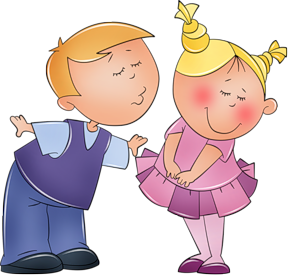       - Все дети очень подвижны, и если поощрять их двигательные импровизации под музыку, то   таких детей будут отличать   координированность и грациозность движений.-Инсценирование - еще один вид совместной деятельности. Инсценировать можно не только песни, но и стихи, даже некоторые картины, что, безусловно, развивает фантазию малыша.-Различные звукоподражания, производимые в процессе чтения сказок, а также песенные импровизации - передающие то или иное состояние или заданный текст - вызывают у детей большой интерес и активно развивают их творческое начало.-Совместные походы на детские спектакли, концерты обогатят впечатления ребенка, позволят расширить спектр домашнего музицирования.-Бывая на природе, прислушайтесь вместе с ребенком к песенке ручейка, шуму листвы, пению птиц. Вокруг нас - звучащий мир, не упустите возможность познать его богатства для гармоничного развития вашего малыша. 